Konkurs „Świętokrzyski Etno Decor” w ramach XIII Świętokrzyskiego Jarmarku Agroturystycznego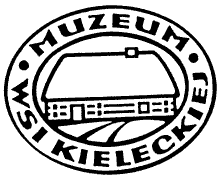 3 czerwca 2018 r. Muzeum Wsi Kieleckiej 
Park Etnograficzny w Tokarni1. Organizatorem konkursu jest Urząd Marszałkowski Województwa Świętokrzyskiego oraz Muzeum Wsi Kieleckiej.2. W konkursie ocenie podlegać będą dekoracje domu i gospodarstwa wykonane ręcznie, tradycyjnymi metodami, związane z obrzędami ludowymi z różnorodnych materiałów spotykanych w gospodarstwie wiejskim przede wszystkim z ziół i kwiatów oraz np. z drewna, słomy, wełny. Mogą to być: kompozycje kwiatowe, wianki, warkocze ozdobne, bukiety itp. Istotnym elementem konkursu jest wykazanie (w karcie zgłoszeniowej) związków zgłoszonej dekoracji z historią i tradycją regionu świętokrzyskiego, nawiązanie do tradycyjnych materiałów wykorzystanych w dekoracji oraz tradycyjnych rzemiosłach. 3. Każda z dekoracji może otrzymać maksymalnie 10 pkt.4. Uczestnicy konkursu wyrażają zgodę (należy złożyć podpis w odpowiednim miejscu w karcie zgłoszeniowej) na wykorzystanie w celach promocyjnych np. w wydawnictwach, na stronie internetowej itp.  Urzędu Marszałkowskiego oraz Muzeum Wsi Kieleckiej zdjęć i opisów dekoracji oraz osób prezentujących te dekoracje wykonane przez Organizatora w trakcie konkursu. 5. W konkursie mogą wziąć udział wystawcy zgłoszeni do XIII Świętokrzyskiego Jarmarku Agroturystycznego. Do konkursu można zgłosić tylko 1 dekorację. By wziąć udział w konkursie należy wypełnić odpowiednią rubrykę w Karcie Zgłoszeniowej do Jarmarku. 6. Konkurs rozstrzygnie Komisja, która przyzna I, II i III miejsce oraz ewentualne wyróżnienia. Ocena odbędzie się w dniu 3 czerwca 2017 r. od godziny 12.00. Zgłoszone do konkursu gadżety należy dostarczyć do stoiska Urzędu Marszałkowskiego Województwa Świętokrzyskiego w dniu imprezy do godziny 11.30. 7. Ogłoszenie wyników konkursu odbędzie się na scenie ok. godz. 15.00-15.30. 8. Organizator zastrzega sobie prawo do dokonywania zmian w Regulaminie konkursu.9.  Dodatkowe informacje można uzyskać pod nr tel. 41 341 69 12.							Dyrektor Departamentu Promocji, Edukacji,							Kultury, Sportu i Turystyki 							Jacek Kowalczyk